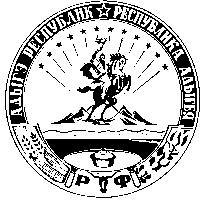 П О С Т А Н О В Л Е Н И ЕГЛАВЫ  МУНИЦИПАЛЬНОГО  ОБРАЗОВАНИЯ«ХАТУКАЙСКОЕ СЕЛЬСКОЕ ПОСЕЛЕНИЕ»от 29 декабря 2023 года №106								                                       а. ХатукайОб  утверждении муниципальной программы  «Поддержка малого, среднего, социального предпринимательства и физических лиц, не являющихся индивидуальными предпринимателями и применяющих специальный налоговый режим "Налог на профессиональный доход" в  муниципальном образовании «Хатукайское сельское поселение» на 2024-2026ггВ целях содействия развитию субъектов малого, среднего, социального предпринимательства и физических лиц, не являющихся индивидуальными предпринимателями и применяющих специальный налоговый режим "Налог на профессиональный доход", как реального сектора экономики МО "Красногвардейский район", в соответствии с Федеральным законом от 06.10.2003 г. N 131-ФЗ "Об общих принципах организации местного самоуправления в Российской Федерации", Федеральным законом "О развитии малого и среднего предпринимательства в Российской Федерации" N 209-ФЗ от 24.07.2007 г., Федеральным законом от 08.06.2020 года N 169-ФЗ "О внесении изменений в Федеральный закон "О развитии малого и среднего предпринимательства в Российской Федерации" и статьи 1 и 2 Федерального закона "О внесении изменений в Федеральный закон "О развитии малого и среднего предпринимательства в Российской Уставом муниципального образования «Хатукайское сельское поселение», ПОСТАНОВЛЯЮ:1. Утвердить муниципальную программу «Об  утверждении муниципальной программы  «Поддержка малого, среднего, социального предпринимательства и физических лиц, не являющихся индивидуальными предпринимателями и применяющих специальный налоговый режим "Налог на профессиональный доход" в  муниципальном образовании «Хатукайское сельское поселение» на 2024-2026гг» согласно приложению №1.2. Утвердить мероприятия по реализации муниципальной программы «Об  утверждении муниципальной программы  «Поддержка малого, среднего, социального предпринимательства и физических лиц, не являющихся индивидуальными предпринимателями и применяющих специальный налоговый режим "Налог на профессиональный доход" в  муниципальном образовании «Хатукайское сельское поселение» на 2024-2026гг»  согласно приложение№22.  Обнародовать настоящее постановление путем его размещения на официальном сайте и информационном стенде администрации муниципального образования «Хатукайское сельское поселение».		3 Настоящее постановление вступает в силу с 01.01.2024г.Глава муниципального образования  
«Хатукайское сельское поселение»                                                    З.А. ЖуковПриложение №1 к постановлению главы                                                            МО «Хатукайское сельское поселение»                                                                      от 29.12.2023г. №106ПАСПОРТМуниципальной программы «Поддержка малого, среднего, социального предпринимательства и физических лиц, не являющихся индивидуальными предпринимателями и применяющих специальный налоговый режим "Налог на профессиональный доход" в  муниципальном образовании «Хатукайское сельское поселение» на 2024-2026гг»1. Состояние проблемы и обоснование необходимости ее решения программными методамиНа территории Хатукайского сельского поселения численность постоянного населения составило 5064 человек из них зарегистрировано 21 субъект малого и среднего предпринимательства.Единый налог на вмененный доход, который платит большинство предпринимателей, более либеральный по сравнению с предыдущей системой налогообложения. Применение данной системы налогообложения способствует не только осуществлению, но и развитию торговой деятельности, а также снижает количество налоговых правонарушений.В настоящее время на территории поселения малый и средний бизнес и физические лица, не являющиеся индивидуальными предпринимателями и применяющие специальный налоговый режим "Налог на профессиональный доход" (далее по тексту - самозанятые граждане) получил наибольшее развитие в сфере розничной торговли. Расширяется сектор предоставления бытовых услуг населению.Принятие программы позволит:- повысить доступ к финансовым ресурсам при помощи субсидирования процентной ставки по кредитам;- оказать помощь начинающим предпринимателям и самозанятым гражданам в обучении или повышении образовательного уровня действующим предпринимателям и самозанятым гражданам через обучающие семинары, действующие на базах районных структур, через информационную поддержку;- обеспечить доступ субъектов предпринимательства и самозанятым гражданам к имуществу, свободного от прав третьих лиц, предназначенного для передачи во владение и (или) пользование на долгосрочной основе;- обеспечить доступ к информационным материалам по вопросам развития малого и среднего предпринимательства за счет размещения в средствах массовой информации, на официальном сайте администрации поселения.Настоящая программа, направленная на достижение целей и задач развития системы малого и среднего предпринимательства в Хатукайском сельском поселении, позволит согласовать и скоординировать совместные действия органов государственной власти, предпринимательских структур, общественных, организаций по развитию системы малого и среднего предпринимательства в Красногвардейском районе.2. Цели и задачи ПрограммыОсновными целями Программы являются:          повышение темпов развития малого и среднего предпринимательства и самозанятых граждан, как одного из факторов социально-экономического развития Хатукайского  сельского поселения;          увеличение доли участия субъектов малого и среднего предпринимательства и самозанятых граждан в формировании всех составляющих валового продукта Хатукайского сельского поселения в составе муниципального образования «Красногвардейский район» (производство товаров, оказание услуг, чистые налоги);повышение социальной эффективности деятельности субъектов малого и среднего предпринимательства и самозанятых граждан (рост численности занятых в сфере малого и среднего предпринимательства, рост средних доходов и повышение уровня социальной защищенности работников малых и средних предприятий и самозанятых граждан);обеспечение конкурентоспособности продукции, товаров, услуг субъектов малого и среднего предпринимательства и самозанятых граждан;          содействие деятельности некоммерческих организаций, выражающих интересы субъектов малого и среднего предпринимательства и самозанятых граждан, и структурных подразделений указанных организаций;Для достижения поставленных целей предусматривается решение следующих задач:- создание благоприятных условий для развития малого и среднего предпринимательства и самозанятых граждан;- создание благоприятных условий для создания субъектов молодежного, семейного и социального предпринимательства и самозанятых граждан;- развитие инфраструктуры поддержки субъектов малого и среднего предпринимательства и самозанятых граждан;- совершенствование внешней среды для развития малого и среднего предпринимательства и самозанятых граждан;- совершенствование имущественной поддержки субъектов малого и среднего предпринимательства и самозанятых граждан;- информационная поддержка субъектов малого и среднего предпринимательства, самозанятых граждан и организаций, образующих инфраструктуру поддержки субъектов малого и среднего предпринимательства и самозанятых граждан;- оказание организационной, методической, консультационной помощи и информационных услуг предпринимателям и самозанятым гражданам.- оказание организационной, методической, консультационной помощи и информационных услуг предпринимателям.3. Обоснование ресурсного обеспечения ПрограммыОбщий объем финансирования Программы из средства бюджета Хатукайского сельского поселения составит 3 тысячи рублей, в том числе:в 2024 году -1 тыс. рублей;в 2025 году -1 тыс. рублей;в 2026 году - 1 тыс. рублей.Объемы финансирования мероприятий Программы подлежат ежегодному уточнению при формировании бюджета на очередной финансовый год.4. Оценки эффективности и реализации ПрограммыСоциально-экономическими результатами реализации программных мероприятий являются:- ежегодное увеличение количества субъектов малого и среднего предпринимательства и самозанятых граждан  в Хатукайском сельском поселении;- ежегодное увеличение численности занятых в сфере малого и среднего предпринимательства и самозанятых граждан Хатукайского сельского поселении;- увеличение рабочих мест и снижение безработицы в Хатукайском сельском поселении;- увеличение доли малых  средних предприятий и самозанятых граждан в структуре экономики поселения;- ежегодный рост налоговых поступлений в бюджет Хатукайском сельского поселения.Прямая и косвенная экономическая эффективность мероприятий Программы заключается в существенном усилении влияния роли малого и среднего предпринимательства и самозанятых граждан на развитие всех составляющих экономики Хатукайском сельского поселения.5. Ожидаемые результаты реализации программыРеализация мероприятий Программы позволит:увеличить число занятых в малом  бизнесе до 30 процентов активного населения Хатукайского поселения;расширить налогооблагаемую базу; повысить собираемость налогов с малых  предприятий;увеличить объем продукции, работ и услуг, производимых и предоставляемых малыми предприятиями и самозанятыми гражданами для заполнения внутреннего рынка Хатукайского сельского поселения, Красногвардейского района,  Республики Адыгея и Краснодарского края.Приложение №2 к постановлению главы                                                            МО «Хатукайское сельское поселение»                                                                      от 29.12.2023г. №106Мероприятия по реализации муниципальной программы «Поддержка малого, среднего, социального предпринимательства и физических лиц, не являющихся индивидуальными предпринимателями и применяющих специальный налоговый режим "Налог на профессиональный доход" в  муниципальном образовании «Хатукайское сельское поселение» на 2024-2026гг»Сроки реализации ведомственной целевой программы2024-2026 годыРазработчик муниципальной целевой программыАдминистрация МО «Хатукайское сельское поселение»Участники муниципальной целевой программыАдминистрация МО «Хатукайское сельское поселение»Наименование государственной программы Об  утверждении муниципальной программы  «Поддержка малого, среднего, социального предпринимательства и физических лиц, не являющихся индивидуальными предпринимателями и применяющих специальный налоговый режим "Налог на профессиональный доход" в  муниципальном образовании «Хатукайское сельское поселение» на 2024-2026гг»Реквизиты документа, которым утверждена ведомственная целевая программаПостановление главы МО «Хатукайское сельское поселение» от 29.12.2023г. №106Цели муниципальной целевой программы создание  условий для развития малого и среднего предпринимательства и самозанятых граждан; увеличение числа предприятий малого и среднего предпринимательства и самозанятых граждан; развитие налогооблагаемой базы; подготовка высококвалифицированных кадров для малого и среднего предпринимательства и самозанятых граждан;поддержка ярмарочной - выставочной деятельности субъектов малого и среднего предпринимательства и самозанятых граждан;укрепление социального статуса и повышение престижа предпринимательства и самозанятых граждан;поддержка хозяйственной самостоятельности граждан и самозанятых граждан;развитие социального партнерства.Задачи муниципальной целевой программы- создание благоприятных условий для развития малого и среднего предпринимательства и самозанятых граждан;- информационная поддержка субъектов малого и среднего предпринимательства, самозанятых граждан и организаций, образующих инфраструктуру поддержки субъектов малого и среднего предпринимательства и самозанятых граждан;- оказание организационной, методической, консультационной помощи и информационных услуг предпринимателям.- оказание организационной, методической, консультационной помощи и информационных услуг самозанятым граждан.Параметры финансового обеспечения реализации муниципальной целевой программыОбщий объём финансирования за счёт средств бюджета муниципального образования "Хатукайское сельское поселение" составляет 3,0 тыс. рублей, в том числе:2024г.- 1,0 тыс. рублей;2025г.- 1,0 тыс. рублей;2026г.- 1,0 тыс. рублей.МероприятияРезультативностьОтветственные заисполнениеСрокисполненияОбъем финансирования мероприятий из средств  бюджета МО «Хатукайское сельское поселение» (в тыс. рублях)Объем финансирования мероприятий из средств  бюджета МО «Хатукайское сельское поселение» (в тыс. рублях)Объем финансирования мероприятий из средств  бюджета МО «Хатукайское сельское поселение» (в тыс. рублях)МероприятияРезультативностьОтветственные заисполнениеСрокисполнения2024год2025год2026годi. нормативно-правовое обеспечение  малого предпринимательстваi. нормативно-правовое обеспечение  малого предпринимательстваi. нормативно-правовое обеспечение  малого предпринимательстваi. нормативно-правовое обеспечение  малого предпринимательстваi. нормативно-правовое обеспечение  малого предпринимательстваi. нормативно-правовое обеспечение  малого предпринимательстваi. нормативно-правовое обеспечение  малого предпринимательства1. Проведение информационных мероприятий для субъектов малого и среднего предпринимательства и самозанятых граждан об условиях и программах выдачи кредитов.создание условий для повышения уровня информированности малых предприятий и самозанятых граждан для успешного ведения бизнесаАдминистрация МО «Хатукайское сельское поселение»2024-2026 годы---2. Привлечение субъектов малого и среднего предпринимательства и самозанятых граждан к выполнению муниципального  заказаобеспечение информированности представителей малого бизнеса и самозанятых граждан о действующих кредитных ресурсахАдминистрация МО «Хатукайское сельское поселение»2024-2026 годы---3.Разработка проектов решений Совета народных депутатов, проектов постановлений, распоряжений администрации МО «Хатукайское сельское поселение» по вопросам малого и среднего предпринимательства, самозанятых гражданоптимизация системы налогообложения субъектов малого предпринимательства и самозанятых гражданАдминистрация МО «Красногвардейское Хатукайское сельское поселение2024-2026 годы---4.  Участие в районном  конкурса «Лучший предприниматель» Красногвардейского районаустранение противоречий между законодательными актами федерального и регионального уровнейАдминистрация МО «Хатукайское сельское поселение»2024-2026 годы---5.Проведение обследования субъектов малого и среднего предпринимательства и самозанятых граждансовершенствование правового поля, обеспечивающего развитие малого предпринимательства и самозанятых гражданАдминистрация МО «Хатукайское сельское поселение»2024-2026 годы---6.Организация и проведение совещаний, «круглых столов» по проблемам предпринимательстваобеспечение системного и комплексного подхода при развитии малого предпринимательства и самозанятых граждан и оказании мер государственной поддержкиАдминистрация МО «Хатукайское сельское поселение»2024-2026 годы---7. Подготовка публикаций в СМИ, информационных материалов на сайте поселения по вопросам касающихся сферы малого и среднего предпринимательства и самозанятых гражданобеспечение доступа предпринимателей и самозанятых граждан к краткосрочным кредитным ресурсамАдминистрация МО «Хатукайское сельское поселение»2024-2026 годы---8. Предоставление муниципального имущества субъектам малого и среднего предпринимательства и самозанятых граждан (владение, пользование) для ведения предпринимательской деятельностиобеспечение доступа предпринимателей и самозанятых граждан к кредитным ресурсамАдминистрация МО «Хатукайское сельское поселение»2024-2026 годы---9. Организация участия субъектов малого и среднего предпринимательства и самозанятых граждан в выставках, ярмарках на территории поселения, района и за его пределамиповышение инновационной активности малых предприятий, и самозанятых граждан  ускорение передачи научно-технических разработок в производствоАдминистрация МО «Хатукайское сельское поселение»2024-2026 годы---10. Привлечение субъектов малого и среднего предпринимательства и самозанятых граждан для участия в конкурсах местного, районного, республиканского уровнейобеспечение равного доступа субъектов малого предпринимательства и самозанятых граждан к выполнению государственных и муниципальных заказовАдминистрация МО «Хатукайское сельское поселение»По мере заключения контрактовДо 20 % заказовДо 20 % заказовДо 20 % заказов11. Организация работы координационного  Совета по развитию предпринимательстваулучшение условий  вхождения начинающих предпринимателей и самозанятых граждан в бизнес и содействие доступу их к кредитным ресурсамАдминистрация МО «Хатукайское сельское поселение»В течение года---12. Обеспечение доступности субъектов малого и среднего предпринимательства и самозанятых граждан к перечню муниципального имущества, свободного от прав третьих лиц (за исключением имущественных прав субъектов малого и среднего предпринимательстваактивизация работы по имущественной поддержке малого предпринимательства, и самозанятых гражданАдминистрация МО «Хатукайское сельское поселение»2024-2026 годы---ii СОВЕРШЕНСТВОВАНИЕ ИНФОРМАЦИОННОЙ ПОДДЕРЖКИii СОВЕРШЕНСТВОВАНИЕ ИНФОРМАЦИОННОЙ ПОДДЕРЖКИii СОВЕРШЕНСТВОВАНИЕ ИНФОРМАЦИОННОЙ ПОДДЕРЖКИii СОВЕРШЕНСТВОВАНИЕ ИНФОРМАЦИОННОЙ ПОДДЕРЖКИii СОВЕРШЕНСТВОВАНИЕ ИНФОРМАЦИОННОЙ ПОДДЕРЖКИii СОВЕРШЕНСТВОВАНИЕ ИНФОРМАЦИОННОЙ ПОДДЕРЖКИii СОВЕРШЕНСТВОВАНИЕ ИНФОРМАЦИОННОЙ ПОДДЕРЖКИ13. Публикации в средствах массовой информации материалов о развитии малого предпринимательства и самозанятых гражданформирование положительного общественного мнения о малом предпринимательстве, и самозанятых граждан повышение информированности общественности о проблемах малого предпринимательства, и самозанятых гражданАдминистрация МО «Хатукайское сельское поселение»2024-2026 годы1,01,01,014.Участие в проведении районных «круглых столов», конференциях и форумах  по проблемам малого предпринимательства и самозанятых гражданвыработка перспективных направлений для развития малого предпринимательства, и самозанятых граждан формирование общественного мнения,Администрация МО «Хатукайское сельское поселение»2024-2026 годы---15. Участие в организации районных семинаров, «круглых столов», консультаций по актуальным вопросам и проблемам  малого бизнесаВыработка перспективных направлений для развития малого предпринимательства, и самозанятых граждан, обмен опытом, повышение образовательного уровня предпринимателей и самозанятых гражданАдминистрация МО «Хатукайское сельское поселение»2024-2026 годы---Итого по разделу IIИтого по разделу IIИтого по разделу IIИтого по разделу II1,01,01,0Итого по ПрограммеИтого по ПрограммеИтого по Программе1,01,01,0